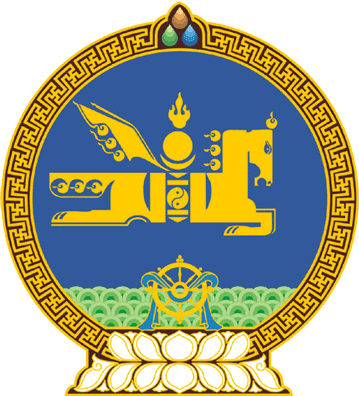 МОНГОЛ УЛСЫН ИХ ХУРЛЫНТОГТООЛ2023 оны 11 сарын 30 өдөр     		            Дугаар 104                   Төрийн ордон, Улаанбаатар хотМонгол Улсын Хүний эрхийн   Үндэсний Комиссын даргаар  томилох тухайМонгол Улсын Их Хурлын тухай хуулийн 5 дугаар зүйлийн 5.1 дэх хэсэг, Монгол Улсын Хүний эрхийн Үндэсний Комиссын тухай хуулийн 13 дугаар зүйлийн 13.4 дэх хэсэг, Монгол Улсын Их Хурлын чуулганы хуралдааны дэгийн тухай хуулийн 108 дугаар зүйлийн 108.2 дахь хэсгийг үндэслэн Монгол Улсын Их Хурлаас ТОГТООХ нь:1.Дугарын Сүнжидийг Монгол Улсын Хүний эрхийн Үндэсний Комиссын даргаар томилсугай.2.Энэ тогтоолыг 2023 оны 11 дүгээр сарын 30-ны өдрөөс эхлэн дагаж мөрдсүгэй.МОНГОЛ УЛСЫН ИХ ХУРЛЫН ДАРГА 				Г.ЗАНДАНШАТАР